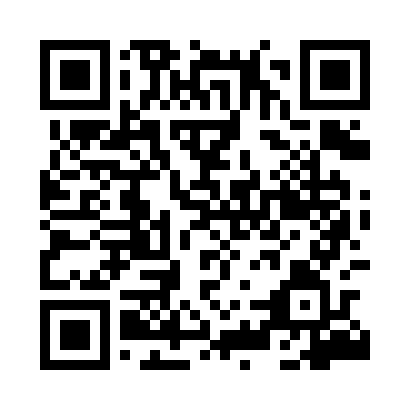 Prayer times for Jaksmanice, PolandWed 1 May 2024 - Fri 31 May 2024High Latitude Method: Angle Based RulePrayer Calculation Method: Muslim World LeagueAsar Calculation Method: HanafiPrayer times provided by https://www.salahtimes.comDateDayFajrSunriseDhuhrAsrMaghribIsha1Wed2:475:0512:265:317:479:562Thu2:435:0312:255:327:489:583Fri2:405:0112:255:337:5010:014Sat2:375:0012:255:347:5110:045Sun2:344:5812:255:347:5310:076Mon2:314:5612:255:357:5410:097Tue2:284:5512:255:367:5610:128Wed2:254:5312:255:377:5710:159Thu2:224:5212:255:387:5910:1810Fri2:184:5012:255:398:0010:2111Sat2:154:4912:255:408:0210:2312Sun2:124:4712:255:418:0310:2613Mon2:094:4612:255:418:0510:2914Tue2:094:4412:255:428:0610:3215Wed2:084:4312:255:438:0710:3316Thu2:084:4212:255:448:0910:3417Fri2:074:4012:255:458:1010:3518Sat2:074:3912:255:468:1110:3519Sun2:064:3812:255:468:1310:3620Mon2:064:3712:255:478:1410:3621Tue2:054:3512:255:488:1510:3722Wed2:054:3412:255:498:1710:3823Thu2:054:3312:255:498:1810:3824Fri2:044:3212:255:508:1910:3925Sat2:044:3112:255:518:2010:3926Sun2:044:3012:265:518:2210:4027Mon2:034:2912:265:528:2310:4128Tue2:034:2812:265:538:2410:4129Wed2:034:2712:265:548:2510:4230Thu2:024:2712:265:548:2610:4231Fri2:024:2612:265:558:2710:43